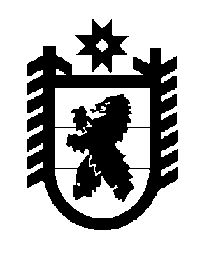 Российская Федерация Республика Карелия    ПРАВИТЕЛЬСТВО РЕСПУБЛИКИ КАРЕЛИЯПОСТАНОВЛЕНИЕот 19 ноября 2011 года № 318-Пг. ПетрозаводскО внесении изменений в постановление Правительства Республики Карелия от 31 декабря 2009 года № 321-П 	Правительство Республики Карелия п о с т а н о в л я е т:Внести в Порядок проведения антикоррупционного мониторинга, утвержденный постановлением Правительства Республики Карелия от              31 декабря 2009 года № 321-П «О Порядке проведения антикорруп-ционного мониторинга» (Собрание законодательства Республики Карелия, 2009, № 12, ст.1491; 2011, № 1, ст. 41), следующие изменения:1) в пункте 3:в подпункте 2 слова «результатов представления» заменить словами «результатов представленных при назначении на должность», слова «поступающими» заменить словами «поступившими», слова «с 1 января 2010 года – » исключить, слова «мониторинг представления» заменить словами «мониторинг представленных»;в подпункте 3 слова «представления» заменить словами «представленных», слова «с 1 января 2010 года – » исключить;2) дополнить подпунктом 4.1 следующего содержания:«4.1) разрабатываются предложения, направленные на устранение негативных явлений, выявленных при мониторинге практики уведомлений государственными гражданскими служащими Республики Карелия представителя нанимателя о фактах обращения в целях склонения государственных гражданских служащих Республики Карелия к совершению коррупционных правонарушений, итогов проверки этих сведений;»;3) в пункте 5:абзац четвертый изложить в следующей редакции:«представленных гражданами, поступившими на гражданскую службу, сведений о доходах, имуществе и обязательствах имущественного характера при назначении на должность согласно приложению № 2;»; в абзаце пятом слово «представления» заменить словом «представленных»;дополнить абзацем шестым следующего содержания:«практики уведомлений государственными гражданскими служащими Республики Карелия представителя нанимателя о фактах обращения в целях склонения государственных гражданских служащих Республики Карелия к совершению коррупционных правонарушений, итогов проверки этих сведений согласно приложению № 4.»;4) в пункте 6 слова «по итогам 2009 года – в срок до 1 февраля 2010 года, по итогам последующих лет – » исключить;5) в подпункте 1 пункта 7 слово «пятым» заменить словом «шестым», после цифры «3» дополнить знаком и цифрой «, 4»;6) приложение № 2 к указанному Порядку изложить в новой редакции согласно приложению № 1;7) приложение № 3 к указанному Порядку изложить в новой редакции согласно приложению № 2;8) дополнить приложением № 4 согласно приложению № 3.          ГлаваРеспублики Карелия                                                                     А.В. НелидовПриложение № 1 к постановлению Правительства Республики Карелияот 19 ноября 2011 года № 318-П«Приложение № 2 к Порядку проведения антикоррупционного мониторингаМониторинг представленных при назначении на должность  гражданами, поступившими на государственную гражданскую службу Республики Карелия в органы исполнительной власти Республики Карелия, сведений о своих доходах, имуществе и обязательствах имущественного характера, а также сведений о доходах, об имуществе и обязательствах имущественного характера своих супруги (супруга) и несовершеннолетних детей ________________________________________________(наименование органа исполнительной власти Республики Карелия)Отчетный годовой период, в течение которого гражданами, поступившими на государственную гражданскую службу Республики Карелия в органы исполнительной власти Республики Карелия, при назначении на должность представлялись сведения о своих доходах, имуществе и обязательствах имущественного характера, а также сведения о доходах, об имуществе и обязательствах имущественного характера своих супруги (супруга) и несовершеннолетних детей: с 1 января по 31 декабря ______ года	Используемые сокращения:государственная гражданская служба Республики Карелия – гражданская служба;государственный гражданский служащий Республики Карелия – гражданский служащий;сведения о доходах, имуществе и обязательствах имущественного характера – сведения при поступлении;Единый государственный реестр юридических лиц – ЕГРЮЛ;Единый государственный реестр индивидуальных предприни-мателей – ЕГРИП;комиссия по соблюдению требований к служебному поведению государственных гражданских служащих Республики Карелия и урегулированию конфликта интересов – Комиссия;Федеральный закон от 27 июля 2004 года № 79-ФЗ «О государственной гражданской службе Российской Федерации» – Федеральный закон.Используемые понятия:граждане, поступившие на гражданскую службу, – граждане, назначенные на должности гражданской службы, а также гражданские служащие, замещавшие должности гражданской службы, при замещении которых не требовалось ежегодное представление сведений о доходах, об имуществе и обязательствах имущественного характера на себя и на членов своих семей  до 30 апреля года, следующего за отчетным, и назначенные на должности гражданской службы, замещение которых обязывает их представить сведения при поступлении на гражданскую службу;проверки по Указу № 118 – проверки, проводимые в соответствии с Указом Главы Республики Карелия от 30 декабря 2009 года № 118 «Об утверждении Положения о проверке достоверности и полноты сведений о доходах, об имуществе и обязательствах имущественного характера, представляемых гражданами, претендующими на замещение должностей государственной гражданской службы Республики Карелия, и государственными гражданскими служащими Республики Карелия, и соблюдения государственными гражданскими служащими Республики Карелия требований к служебному поведению».Примечания: 1) сведения при поступлении, представленные руководителями органов исполнительной власти Республики Карелия, являющимися гражданскими служащими, учитываются  Администрацией Главы Республики Карелия;2) сведения при поступлении, представленные гражданином, поступившим на гражданскую службу в период с 1 января по 30 апреля отчетного года, учитываются в настоящем мониторинге, а сведения о доходах, об имуществе и обязательствах имущественного характера, представленные до 30 апреля отчетного года при исполнении гражданским служащим ежегодной обязанности по представлению указанных сведений, учитываются в мониторинге представленных государственными гражданскими служащими Республики Карелия, замещающими должности государственной гражданской службы Республики Карелия в органах исполнительной власти Республики Карелия, сведений о своих доходах, имуществе и обязательствах имущественного характера, а также сведений о доходах, об имуществе и обязательствах имущественного характера своих супруги (супруга) и несовершеннолетних детей;3) если гражданин, поступивший на гражданскую службу, имеет несколько несовершеннолетних детей, из которых на одних детей сведения при поступлении представлены, а на других  нет, то данный гражданин учитывается дважды в строках 2 и 3 таблицы настоящего мониторинга.».Приложение № 2 к постановлению Правительства Республики Карелияот 19 ноября 2011 года № 318-П «Приложение № 3 к Порядку проведения антикоррупционного мониторингаМониторинг представленнных государственными гражданскими служащими Республики Карелия, замещающими должности государственной гражданской службы Республики Карелия в органах исполнительной власти Республики Карелия, сведений о своих доходах, имуществе и обязательствах имущественного характера, а также сведений о доходах, об имуществе и обязательствах имущественного характера своих супруги (супруга) и несовершеннолетних детей _______________________________________________(наименование органа исполнительной власти Республики Карелия)Отчетный годовой период, за который государственными гражданскими служащими Республики Карелия, замещающими должности государственной гражданской службы Республики Карелия в органах исполнительной власти Республики Карелия, в срок до 30 апреля года, следующего за отчетным, представлялись сведения о своих доходах, имуществе и обязательствах имущественного характера, а также сведения о доходах, об имуществе и обязательствах имущественного характера своих супруги (супруга) и несовершеннолетних детей: с 1 января по 31 декабря ______ года	Используемые сокращения:государственная гражданская служба Республики Карелия – гражданская служба;сведения о доходах, имуществе и обязательствах имущественного характера – сведения;Перечень должностей государственной гражданской службы Республики Карелия в органе исполнительной власти Республики Карелия, при назначении на которые граждане и при замещении которых государственные гражданские служащие соответствующего органа исполнительной власти Республики Карелия обязаны представлять сведения о своих доходах, об имуществе и обязательствах имущественного характера, а также сведения о доходах, об имуществе и обязательствах имущественного характера своих супруги (супруга) и несовершеннолетних детей – Перечень;Перечень должностей государственной гражданской службы Республики Карелия, при назначении на которые граждане и при замещении которых государственные гражданские служащие Республики Карелия обязаны представлять сведения о своих доходах, об имуществе и обязательствах имущественного характера, а также сведения о доходах, об имуществе и обязательствах имущественного характера своих супруги (супруга) и несовершеннолетних детей, утвержденный Указом Главы Республики Карелия от 5 августа 2009 года № 64 «Об утверждении Перечня должностей государственной гражданской службы Республики Карелия, при назначении на которые граждане и при замещении которых государственные гражданские служащие Республики Карелия обязаны представлять сведения о своих доходах, об имуществе и обязательствах имущественного характера, а также сведения о доходах, об имуществе и обязательствах имущественного характера своих супруги (супруга) и несовершеннолетних детей» – Перечень должностей;Единый государственный реестр юридических лиц – ЕГРЮЛ;Единый государственный реестр индивидуальных предприни-мателей – ЕГРИП;комиссия по соблюдению требований к служебному поведению государственных гражданских служащих Республики Карелия и урегулированию конфликта интересов – Комиссия;Федеральный закон от 27 июля 2004 года № 79-ФЗ «О государственной гражданской службе Российской Федерации» – Федеральный закон.Используемые понятия:гражданские служащие – государственные гражданские служащие Республики Карелия, на которых возложена ежегодная обязанность по представлению сведений до 30 апреля года, следующего за отчетным;проверки по Указу № 118 – проверки, проводимые в соответствии с Указом Главы Республики Карелия от 30 декабря 2009 года № 118 «Об утверждении Положения о проверке достоверности и полноты сведений о доходах, об имуществе и обязательствах имущественного характера, представляемых гражданами, претендующими на замещение должностей государственной гражданской службы Республики Карелия, и государственными гражданскими служащими Республики Карелия, и соблюдения государственными гражданскими служащими Республики Карелия требований к служебному поведению».Примечания: 1) сведения, представленные руководителями органов исполнительной власти Республики Карелия, являющимися гражданскими служащими, учитываются  Администрацией Главы Республики Карелия;2) если гражданин или гражданский служащий был назначен на должность, включенную в Перечень, в период с 1 января по 30 апреля года, в котором представляются сведения, и при назначении на должность обязан был представить сведения о доходах, имуществе и обязательствах имущественного характера, то сведения учитываются в настоящем мониторинге, а сведения о доходах, имуществе и обязательствах имущественного характера, представленные при назначении на должность, учитываются в мониторинге представленных при назначении на должность гражданами, поступившими на государственную гражданскую службу Республики Карелия в органы исполнительной власти Республики Карелия, сведений о своих доходах, имуществе и обязательствах имущественного характера, а также сведений о доходах, об имуществе и обязательствах имущественного характера своих супруги (супруга) и несовершеннолетних детей;3) если гражданский служащий имеет несколько несовершеннолетних детей, из которых на одних детей сведения представлены, а на других нет, то данный гражданский служащий учитывается дважды в строках 4 и 5 таблицы настоящего мониторинга.».Приложение № 3 к постановлению Правительства Республики Карелияот 19 ноября 2011 года № 318-П «Приложение № 4 к Порядку проведения антикоррупционного мониторингаМониторинг практики уведомлений государственными гражданскими служащими Республики Карелия представителя нанимателя о фактах обращения в целях склонения государственных гражданских служащих Республики Карелия к совершению коррупционных правонарушений, итогов проверки этих сведений________________________________________________(наименование органа исполнительной власти Республики Карелия)Отчетный годовой период, в течение которого государственные гражданские служащие Республики Карелия, замещающие должности государственной гражданской службы Республики Карелия в органах исполнительной власти Республики Карелия, уведомляли представителя нанимателя о фактах обращения в целях склонения государственных гражданских служащих Республики Карелия к совершению коррупционных правонарушений: с 1 января по 31 декабря ______ года	Используемые сокращения:государственные гражданские служащие Республики Карелия – гражданские служащие.I. Уведомление гражданским служащим представителя нанимателя о случаях обращения к немув целях склонения его к совершению коррупционных правонарушений (далее – уведомление)II. Уведомление гражданским служащим представителя нанимателя о случаях обращения к иному (иным) гражданскому служащему (гражданским служащим) в целях склонения его (их) к совершению коррупционных правонарушений (далее – уведомление о склонении к правонарушению)№ п/пНаименование показателяЗначение показателя (численное или описательное)1231.Количество граждан, поступивших на гражданскую службу, из них: 1.имеющих супруга (супругу)1.имеющих несовершеннолетних детей2.Количество граждан, поступивших на гражданскую службу и представивших сведения при поступлении:2.на себя2.на супругов2.на несовершеннолетних детей3.Количество граждан, поступивших на гражданскую службу и не представивших сведения при поступлении:3.на себя3.на супругов3.на несовершеннолетних детей4.Количество несовершеннолетних детей, на которых представлены сведения при поступлении1235.Количество несовершеннолетних детей, на которых не представлены сведения при поступлении6.Последствия, наступившие для граждан, поступивших на гражданскую службу и не представивших сведения при поступлении7.Количество граждан, поступивших на гражданскую служ-бу и в отношении которых проведены проверки по Указу № 118, объект проверки – сведения при поступлении 7.Результаты проверок по Указу № 118, объект проверки – сведения при поступлении8.Количество граждан, поступивших на гражданскую службу и в отношении которых результаты проверки по Указу № 118 (объект проверки – сведения при поступлении) должны были быть переданы в Комиссию9.Количество граждан, поступивших на гражданскую службу и в отношении которых по результатам проверки по Указу № 118 (объект проверки – сведения при поступлении) проведены заседания Комиссии9.Результаты проведения заседаний Комиссии и наступившие правовые последствия10.Причины, по которым заседания Комиссии по результатам проверки по Указу № 118 (объект проверки – сведения при поступлении) не были проведены 11.Количество граждан, поступивших на гражданскую службу и указавших в сведениях при поступлении:11.наличие долей участия в уставных капиталах организаций11.участие на платной основе в деятельности органа управления коммерческой организацией11.наличие акций и иных ценных бумаг11.доход от иной оплачиваемой деятельности12.Количество граждан, поступивших на гражданскую службу и в отношении которых произведена сверка данных ЕГРЮЛ со сведениями при поступлении (если учтены в строке 7 настоящей таблицы, то второй раз в настоящей строке не учитываются):12.на предмет наличия долей участия в уставных капиталах организаций12.на предмет участия на платной основе в деятельности органа управления коммерческой организацией 13.Количество граждан, поступивших на гражданскую службу и в отношении которых произведена сверка данных ЕГРЮЛ со сведениями при поступлении и выявлено (если учтены в строке 7 настоящей таблицы, то второй раз в настоящей строке не учитываются):123наличие долей участия в уставных капиталах организа-ций, которое не было указано в сведениях при поступ-ленииучастие на платной основе в деятельности органа управ-ления коммерческой организацией, которое не было указано в сведениях при поступлении14.Количество граждан, поступивших на гражданскую службу и в отношении которых по результатам сверки данных с ЕГРЮЛ проведены заседания Комиссии (если учтены в строке 9 настоящей таблицы, то второй раз в настоящей строке не учитываются)14.Результаты проведения заседаний Комиссий и наступившие правовые последствия15.Количество граждан, поступивших на гражданскую службу и поиск которых был осуществлен в ЕГРИП  (если учтены в строке 7 настоящей таблицы, то второй раз в настоящей строке не учитываются)16.Количество граждан, поступивших на гражданскую службу и в отношении которых на основании данных ЕГРИП выявлено осуществление гражданином, посту-пившим на гражданскую службу, предпринимательской деятельности16.Правовые последствия, наступившие для указанных в настоящей строке граждан17.Количество граждан, поступивших на гражданскую службу и уведомивших представителя нанимателя при назначении на должность о выполнении ими иной оплачиваемой работы 18.Количество граждан, поступивших на гражданскую службу и в отношении которых проведены заседания Комиссии (если учтены в строках 9, 14 настоящей таблицы, то второй раз в настоящей строке не учиты-ваются) в целях обеспечения соблюдения гражданскими служащими запретов, ограничений и требований об урегулировании конфликта интересов:18.при наличии  долей участия в уставных капиталах организаций18.при наличии акций и иных ценных бумаг18.при уведомлении представителя нанимателя о намерении выполнения иной оплачиваемой деятельности19.Результаты заседаний Комиссии, указанных в строке 18 настоящей таблицы, и наступившие правовые последствия:19.при наличии  у граждан, поступивших на гражданскую службу, долей участия в уставных капиталах организаций123при наличии у граждан, поступивших на гражданскую службу акций и иных ценных бумагпри уведомлении гражданином, поступившим на граж-данскую службу, при назначении на должность предста-вителя нанимателя о намерении выполнения иной оплачиваемой деятельности20.Количество граждан, поступивших на гражданскую службу и подавших заявления о невозможности по объективным причинам представить сведения при поступлении (далее – заявления):20.на супруга (супругу)20.на несовершеннолетних детей20.Количество рассмотренных на заседаниях Комиссии заявлений 20.Принятые Комиссией решения и наступившие правовые последствия20.Причины непроведения заседаний Комиссии по рассмотрению заявлений21.Количество гражданских служащих, уволенных с гражданской службы в соответствии с пунктом 13 части 1 статьи 33 Федерального закона в результате непредставления ими сведений при поступлении22.Количество гражданских служащих, уволенных с граж-данской службы в соответствии с пунктом 13 части 1 статьи 33 Федерального закона в результате представ-ления ими заведомо ложных сведений при поступлении23.Количество гражданских служащих, уволенных с гражданской службы в соответствии с пунктом 14 части 1 статьи 33 Федерального закона в результате нарушения запретов на гражданской службе, указанных в:пункте 1 части 1 статьи 17 Федерального законапункте 3 части 1 статьи 17 Федерального законапункте 17 части 1 статьи 17 Федерального законачасти 2 статьи 17 Федерального закона№ п/пНаименование показателяЗначение показателя (численное или описательное)1231.Количество гражданских служащих (в том числе находящихся в отпусках по беременности и родам, отпусках по уходу за ребенком до достижения им трех лет, работающих по срочному служебному контракту), из них:1.имеющих супруга (супругу)1.имеющих несовершеннолетних детей2.Количество гражданских служащих, замещающих должности, не включенные в Перечень, но временно исполнявших должностные обязанности, указанные в пункте 3 Перечня должностей, или временно переведен-ных на должность, включенную в Перечень, из них:2.имеющих супруга (супругу)2.имеющих несовершеннолетних детей3.Всего гражданских служащих, обязанных представить сведения (результат суммы соответствующих показателей, указанных в строках 1 и 2 настоящей таблицы), из них:3.имеющих супруга (супругу)3.имеющих несовершеннолетних детей4.Количество гражданских служащих, представивших сведения:4.на себя4.на супругов4.на несовершеннолетних детей5.Количество гражданских служащих, не представивших сведения:5.на себя5.на супругов5.на несовершеннолетних детей6.Количество гражданских служащих, представивших уточненные сведения:6.на себя6.на супругов6.на несовершеннолетних детей7.Количество несовершеннолетних детей, на которых представлены сведения 8.Количество несовершеннолетних детей, на которых не представлены сведения 9.Правовые последствия, наступившие для гражданских служащих, не представивших сведения 10.Количество гражданских служащих, в отношении которых проведены проверки по Указу № 118 (объект проверки – сведения)10.Количество гражданских служащих, в отношении которых проведены проверки по Указу № 118 (объект проверки – сведения)123Результаты проверок по Указу № 118 (объект проверки – сведения)11.Количество гражданских служащих, в отношении которых результаты проверки по Указу № 118 (объект проверки – сведения) должны были быть переданы в Комиссию12.Количество гражданских служащих, в отношении которых по результатам проверки по Указу № 118 (объект проверки – сведения) проведены заседания Комиссии12.Результаты проведения заседаний Комиссии и наступившие для гражданских служащих правовые последствия13.Причины, по которым заседания Комиссии по результатам проверки по Указу № 118 (объект проверки – сведения) не были проведены 14.Количество гражданских служащих, указавших в сведениях:14.наличие долей участия в уставных капиталах организаций14.участие на платной основе в деятельности органа управления коммерческой организацией14.наличие акций и иных ценных бумаг14.доход от иной оплачиваемой деятельности15.Количество гражданских служащих, в отношении которых произведена сверка данных ЕГРЮЛ со сведениями (если учтены в строке 10 настоящей таблицы, то второй раз в настоящей строке не учитываются):15.на предмет наличия долей участия в уставных капиталах организаций15.на предмет участия на платной основе в деятельности органа управления коммерческой организацией 16.Количество гражданских служащих, в отношении которых произведена сверка данных ЕГРЮЛ со сведениями и выявлено (если учтены в строке 10 настоящей таблицы, то второй раз в настоящей строке не учитываются):16.наличие долей участия в уставных капиталах организаций, которое не было указано в сведениях при поступлении16.участие на платной основе в деятельности органа управления коммерческой организацией, которое не было указано в сведениях при поступлении17.Количество гражданских служащих, в отношении которых по результатам сверки данных с ЕГРЮЛ проведены заседания Комиссии (если учтены в строке 12 настоящей таблицы, то второй раз в настоящей строке не учитываются)17.Результаты проведения заседаний Комиссии и наступившие правовые последствия12318.Количество гражданских служащих, поиск которых был осуществлен в ЕГРИП (если учтены в строке 10 настоящей таблицы, то второй раз в настоящей строке не учитываются)19.Количество гражданских служащих, в отношении которых на основании данных ЕГРИП выявлено осуществление гражданским служащим предпринимательской деятельности19.Правовые последствия, наступившие для указанных в настоящей строке гражданских служащих20.Количество гражданских служащих, уведомивших представителя нанимателя о выполнении ими иной оплачиваемой работы в отчетном периоде, за который были представлены сведения21.Количество гражданских служащих, в отношении которых проведены заседания Комиссии (если учтены в строках 12, 17 настоящей таблицы, то второй раз в настоящей строке не учитываются) в целях обеспечения соблюдения гражданскими служащими запретов, ограничений и требований об урегулировании конфликта интересов:21.при наличии  долей участия в уставных капиталах организаций21.при наличии акций и иных ценных бумаг21.при уведомлении представителя нанимателя о намерении выполнения иной оплачиваемой деятельности22.Результаты заседаний Комиссии в случаях, указанных в строке 21 настоящей таблицы, и наступившие правовые последствия:22.при наличии  у гражданских служащих долей участия в уставных капиталах организаций22.при наличии у гражданских служащих акций и иных ценных бумаг22.при уведомлении гражданским служащим представителя нанимателя о намерении выполнения иной оплачиваемой деятельности23.Правовые последствия, наступившие для гражданских служащих, участвовавших на платной основе в деятельности органа управления коммерческой организацией24.Количество гражданских служащих, подавших заявления о невозможности по объективным причинам представить сведения (далее – заявления):24.на супруга (супругу)24.на несовершеннолетних детей24.Количество рассмотренных на заседаниях Комиссии заявлений 24.Количество рассмотренных на заседаниях Комиссии заявлений 123Принятые Комиссией решения и наступившие для гражданских служащих правовые последствияПричины непроведения заседаний Комиссии по рассмотрению заявлений25.Количество гражданских служащих, уволенных с гражданской службы в соответствии с пунктом 13 части 1 статьи 33 Федерального закона в результате непредставления ими сведений 26.Количество гражданских служащих, уволенных с гражданской службы в соответствии с пунктом 13 части 1 статьи 33 Федерального закона в результате представления ими заведомо ложных сведений 27.Количество гражданских служащих, уволенных с гражданской службы в соответствии с пунктом 14 части 1 статьи 33 Федерального закона в результате нарушения запретов на гражданской службе, указанных в:27.пункте 1 части 1 статьи 17 Федерального закона27.пункте 3 части 1 статьи 17 Федерального закона27.пункте 17 части 1 статьи 17 Федерального закона27.части 2 статьи 17 Федерального законаКоличество гражданских служащих, представивших уведомленияКоличество гражданских служащих, представивших уведомленияКоличество гражданских служащих, представивших уведомленияКоличество гражданских служащих, представивших уведомленияКоличество гражданских служащих, представивших уведомленияКоличество гражданских служащих, представивших уведомленияКоличество гражданских служащих, представивших уведомленияКоличество гражданских служащих, представивших уведомленияКоличество уведомленийКоличество уведомленийКоличество уведомленийКоличество уведомленийКоличество уведомленийКоличество уведомленийКоличество уведомленийКоличество уведомлений№ п/пСодержание уведомленияФакт направления гражданским служа-щим информации, содержащейся в уведомлении, в (направлялась/             не направлялась)Факт направления гражданским служа-щим информации, содержащейся в уведомлении, в (направлялась/             не направлялась)Факт направления уведомления представителем нанимателя в(направлялось/не направлялось)Факт направления уведомления представителем нанимателя в(направлялось/не направлялось)Результаты рассмотрения информации органами, указанными в столбцах 3, 4Иные меры, кроме указанных в столбце 4, принятые предста-вителем нанимателя в связи с получением уведомленияРезультаты рассмотрения уведомления представителем нанимателя123344567органы прокуратурыорганы прокуратурыМинистерство внутренних дел по Республике КарелияМинистерство внутренних дел по Республике КарелияУправление Федеральной службы безопасности Российской Федерации по Республике КарелияУправление Федеральной службы безопасности Российской Федерации по Республике КарелияСледственное управление Следственного комитета Российской Федерации по Республике КарелияСледственное управление Следственного комитета Российской Федерации по Республике Карелия123344567другие государствен-ные органы (указать какие)другие государствен-ные органы (указать какие)Количество гражданских служащих, представивших уведомления о склонении к правонарушениюКоличество гражданских служащих, представивших уведомления о склонении к правонарушениюКоличество гражданских служащих, представивших уведомления о склонении к правонарушениюКоличество гражданских служащих, представивших уведомления о склонении к правонарушениюКоличество гражданских служащих, представивших уведомления о склонении к правонарушениюКоличество гражданских служащих, представивших уведомления о склонении к правонарушениюКоличество гражданских служащих, представивших уведомления о склонении к правонарушениюКоличество гражданских служащих, представивших уведомления о склонении к правонарушениюКоличество уведомлений о склонении к правонарушениюКоличество уведомлений о склонении к правонарушениюКоличество уведомлений о склонении к правонарушениюКоличество уведомлений о склонении к правонарушениюКоличество уведомлений о склонении к правонарушениюКоличество уведомлений о склонении к правонарушениюКоличество уведомлений о склонении к правонарушениюКоличество уведомлений о склонении к правонарушению№ п/пСодержание уведомления о склонении к правонарушениюФакт направления гражданским служа-щим информации, содержащейся в уведомлении о склонении к правонарушению, в (направлялась/             не направлялась)Факт направления гражданским служа-щим информации, содержащейся в уведомлении о склонении к правонарушению, в (направлялась/             не направлялась)Факт направления уведомления о склонении к правонарушению представителем нанимателя в (направлялось/             не направлялось)Факт направления уведомления о склонении к правонарушению представителем нанимателя в (направлялось/             не направлялось)Результаты рассмотрения информации органами, указанными в столбцах 3, 4Иные меры, кроме указанных в столбце 4, приня-тые представи-телем нанимателя в связи с получением уведомления о склонении к правонарушениюРезультаты рассмотрения уведомления о склонении к правонарушению представителем нанимателя123344567органы прокуратурыорганы прокуратурыМинистерство внутренних дел по Республике КарелияМинистерство внутренних дел по Республике Карелия123344567Управление Федеральной службы безопасности Российской Федерации по Республике КарелияУправление Федеральной службы безопасности Российской Федерации по Республике КарелияСледственное управление Следственного комитета Российской Федерации по Республике КарелияСледственное управление Следственного комитета Российской Федерации по Республике Карелиядругие государствен-ные органы (указать какие)другие государствен-ные органы (указать какие)».